§661.  RegistrarThe registrar shall hold office hours as long as the polls are open on any election day for the following purposes.  [PL 1985, c. 161, §6 (NEW).]1.  Error in incoming voting list.  The registrar shall correct any error in the incoming voting list or central voter registration system that might otherwise deprive a voter of the voter's franchise.A.  A voter who is prevented from voting because the voter's name or address does not appear correctly on the incoming voting list may request the registrar to correct it.  [PL 2005, c. 453, §54 (AMD).]B.  If the name or address of the voter was omitted by error from or placed incorrectly on the incoming voting list, the registrar shall issue a certificate to the voter containing the voter's correct name and address and directed to the warden of the appropriate voting place.  The registrar shall correct the name and address on the incoming voting list and in the central voter registration system.  [PL 2005, c. 453, §54 (AMD).]C.  On receipt of the certificate, the warden shall allow the person named in it to vote, check the voter's name on the certificate as having voted and attach the certificate securely to the incoming voting list.  [PL 2005, c. 453, §54 (AMD).][PL 2005, c. 453, §54 (AMD).]2.  Change of name or address.  The registrar shall change a name or address on the incoming voting list.A.  A voter whose name or address has changed as provided in section 129 may request the registrar to change it on the incoming voting list and in the central voter registration system.  [PL 2005, c. 453, §54 (AMD).]B.  The registrar shall issue a certificate to the voter, who may vote as provided in subsection 1.  [PL 2005, c. 453, §54 (AMD).][PL 2005, c. 453, §54 (AMD).]3.  Registration and enrollment.  The registrar shall accept registrations under section 122 and shall accept the enrollment of any voter under section 143‑A.[PL 2019, c. 371, §19 (AMD).]SECTION HISTORYPL 1985, c. 161, §6 (NEW). PL 1985, c. 614, §17 (AMD). PL 2005, c. 453, §54 (AMD). PL 2019, c. 371, §19 (AMD). The State of Maine claims a copyright in its codified statutes. If you intend to republish this material, we require that you include the following disclaimer in your publication:All copyrights and other rights to statutory text are reserved by the State of Maine. The text included in this publication reflects changes made through the First Regular Session and the First Special Session of the131st Maine Legislature and is current through November 1, 2023
                    . The text is subject to change without notice. It is a version that has not been officially certified by the Secretary of State. Refer to the Maine Revised Statutes Annotated and supplements for certified text.
                The Office of the Revisor of Statutes also requests that you send us one copy of any statutory publication you may produce. Our goal is not to restrict publishing activity, but to keep track of who is publishing what, to identify any needless duplication and to preserve the State's copyright rights.PLEASE NOTE: The Revisor's Office cannot perform research for or provide legal advice or interpretation of Maine law to the public. If you need legal assistance, please contact a qualified attorney.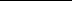 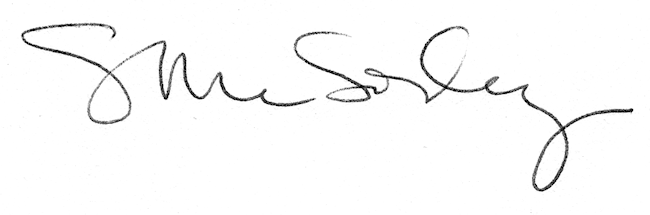 